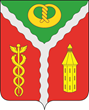 АДМИНИСТРАЦИЯГОРОДСКОГО ПОСЕЛЕНИЯ ГОРОД КАЛАЧКАЛАЧЕЕВСКОГО МУНИЦИПАЛЬНОГО РАЙОНАВОРОНЕЖСКОЙ ОБЛАСТИПОСТАНОВЛЕНИЕ«19» декабря 2019г. № 649г. КалачО внесении изменений в постановление администрации городского поселения город Калач от 28.05.2019 № 230 «Об утверждении адресного перечня объектов недвижимости городского поселения город Калач Калачеевского муниципального района Воронежской области для внесения в государственный адресный реестр» (в ред. постановлений от 28.06.2019 № 291, от 25.11.2019 № 553)В соответствии с Федеральным законом Российской Федерации от 06.10.2003 № 131-ФЗ "Об общих принципах организации местного самоуправления в Российской Федерации", Федеральным законом от 28.12.2013 № 443-ФЗ "О федеральной информационной адресной системе и о внесении изменений в Федеральный закон "Об общих принципах организации местного самоуправления в Российской Федерации", постановлением Правительства Российской Федерации от 22.05.2015 № 492 "О составе сведений об адресах, размещаемых в государственном адресном реестре, порядке межведомственного информационного взаимодействия при ведении государственного адресного реестра, о внесении изменений и признании утратившими силу некоторых актов Правительства Российской Федерации", руководствуясь Уставом городского поселения город Калач Калачеевского муниципального района Воронежской области администрация городского поселения город Калач Калачеевского муниципального района Воронежской области п о с т а н о в л я е т:1. Внести изменения в постановление администрации городского поселения город Калач от 28.05.2019 № 230 «Об утверждении адресного перечня объектов недвижимости городского поселения город Калач Калачеевского муниципального района Воронежской области для внесения в государственный реестр» (в ред. постановлений от 28.06.2019 № 291, от 25.11.2019 № 553), дополнив «Раздел 2: Земельные участки» приложения к постановлению следующими строками согласно приложению к постановлению.2. Постановление вступает в силу со дня его официального опубликования.3. Опубликовать постановление в официальном периодическом печатном издании «Вестник муниципальных правовых актов городского поселения город Калач Калачеевского муниципального района Воронежской области» и в сети Интернет на официальном сайте администрации городского поселения город Калач Калачеевского муниципального района Воронежской области.4. Контроль за исполнением настоящего постановления оставляю за собой.Приложение к постановлению администрации городского поселения город Калач Калачеевского муниципального района от «19» декабря 2019 № 649Глава администрации городского поселения город КалачТ.В. Мирошникова10833городское поселение город Калачквартал 36:10:5100004территория136:10:5100004:110834городское поселение город Калачквартал 36:10:5100004территория636:10:5100004:610835городское поселение город Калачквартал 36:10:5100004территория10136:10:5100004:10110836городское поселение город Калачквартал 36:10:5100004территория10236:10:5100004:10210837городское поселение город Калачквартал 36:10:5100004территория12436:10:5100004:12410838городское поселение город Калачквартал 36:10:5100004территория12536:10:5100004:12510839городское поселение город Калачквартал 36:10:5100005территория136:10:5100005:110840городское поселение город Калачквартал 36:10:5100005территория1036:10:5100005:1010841городское поселение город Калачквартал 36:10:5100005территория10036:10:5100005:10010842городское поселение город Калачквартал 36:10:5100005территория10236:10:5100005:10210843городское поселение город Калачквартал 36:10:5100005территория10336:10:5100005:10310844городское поселение город Калачквартал 36:10:5100005территория10436:10:5100005:10410845городское поселение город Калачквартал 36:10:5100005территория10536:10:5100005:10510846городское поселение город Калачквартал 36:10:5100005территория10636:10:5100005:10610847городское поселение город Калачквартал 36:10:5100005территория10736:10:5100005:10710848городское поселение город Калачквартал 36:10:5100005территория10836:10:5100005:10810849городское поселение город Калачквартал 36:10:5100005территория10936:10:5100005:10910850городское поселение город Калачквартал 36:10:5100005территория1136:10:5100005:1110851городское поселение город Калачквартал 36:10:5100005территория11036:10:5100005:11010852городское поселение город Калачквартал 36:10:5100005территория11136:10:5100005:11110853городское поселение город Калачквартал 36:10:5100005территория11236:10:5100005:11210854городское поселение город Калачквартал 36:10:5100005территория11336:10:5100005:11310855городское поселение город Калачквартал 36:10:5100005территория11436:10:5100005:11410856городское поселение город Калачквартал 36:10:5100005территория11536:10:5100005:11510857городское поселение город Калачквартал 36:10:5100005территория11636:10:5100005:11610858городское поселение город Калачквартал 36:10:5100005территория11736:10:5100005:11710859городское поселение город Калачквартал 36:10:5100005территория11836:10:5100005:11810860городское поселение город Калачквартал 36:10:5100005территория11936:10:5100005:11910861городское поселение город Калачквартал 36:10:5100005территория1236:10:5100005:1210862городское поселение город Калачквартал 36:10:5100005территория12036:10:5100005:12010863городское поселение город Калачквартал 36:10:5100005территория12136:10:5100005:12110864городское поселение город Калачквартал 36:10:5100005территория12236:10:5100005:12210865городское поселение город Калачквартал 36:10:5100005территория12336:10:5100005:12310866городское поселение город Калачквартал 36:10:5100005территория12436:10:5100005:12410867городское поселение город Калачквартал 36:10:5100005территория12536:10:5100005:12510868городское поселение город Калачквартал 36:10:5100005территория12636:10:5100005:12610869городское поселение город Калачквартал 36:10:5100005территория12736:10:5100005:12710870городское поселение город Калачквартал 36:10:5100005территория12836:10:5100005:12810871городское поселение город Калачквартал 36:10:5100005территория12936:10:5100005:12910872городское поселение город Калачквартал 36:10:5100005территория1336:10:5100005:1310873городское поселение город Калачквартал 36:10:5100005территория13036:10:5100005:13010874городское поселение город Калачквартал 36:10:5100005территория13136:10:5100005:13110875городское поселение город Калачквартал 36:10:5100005территория13236:10:5100005:13210876городское поселение город Калачквартал 36:10:5100005территория13336:10:5100005:13310877городское поселение город Калачквартал 36:10:5100005территория13436:10:5100005:13410878городское поселение город Калачквартал 36:10:5100005территория13536:10:5100005:13510879городское поселение город Калачквартал 36:10:5100005территория13636:10:5100005:13610880городское поселение город Калачквартал 36:10:5100005территория13736:10:5100005:13710881городское поселение город Калачквартал 36:10:5100005территория13836:10:5100005:13810882городское поселение город Калачквартал 36:10:5100005территория13936:10:5100005:13910883городское поселение город Калачквартал 36:10:5100005территория1436:10:5100005:1410884городское поселение город Калачквартал 36:10:5100005территория14036:10:5100005:14010885городское поселение город Калачквартал 36:10:5100005территория14136:10:5100005:14110886городское поселение город Калачквартал 36:10:5100005территория14236:10:5100005:14210887городское поселение город Калачквартал 36:10:5100005территория14336:10:5100005:14310888городское поселение город Калачквартал 36:10:5100005территория14436:10:5100005:14410889городское поселение город Калачквартал 36:10:5100005территория14536:10:5100005:14510890городское поселение город Калачквартал 36:10:5100005территория14636:10:5100005:14610891городское поселение город Калачквартал 36:10:5100005территория14736:10:5100005:14710892городское поселение город Калачквартал 36:10:5100005территория14836:10:5100005:14810893городское поселение город Калачквартал 36:10:5100005территория14936:10:5100005:14910894городское поселение город Калачквартал 36:10:5100005территория1536:10:5100005:1510895городское поселение город Калачквартал 36:10:5100005территория15036:10:5100005:15010896городское поселение город Калачквартал 36:10:5100005территория15136:10:5100005:15110897городское поселение город Калачквартал 36:10:5100005территория15236:10:5100005:15210898городское поселение город Калачквартал 36:10:5100005территория15336:10:5100005:15310899городское поселение город Калачквартал 36:10:5100005территория15436:10:5100005:15410900городское поселение город Калачквартал 36:10:5100005территория15536:10:5100005:15510901городское поселение город Калачквартал 36:10:5100005территория15636:10:5100005:15610902городское поселение город Калачквартал 36:10:5100005территория15736:10:5100005:15710903городское поселение город Калачквартал 36:10:5100005территория15836:10:5100005:15810904городское поселение город Калачквартал 36:10:5100005территория15936:10:5100005:15910905городское поселение город Калачквартал 36:10:5100005территория1636:10:5100005:1610906городское поселение город Калачквартал 36:10:5100005территория16036:10:5100005:16010907городское поселение город Калачквартал 36:10:5100005территория16136:10:5100005:16110908городское поселение город Калачквартал 36:10:5100005территория16236:10:5100005:16210909городское поселение город Калачквартал 36:10:5100005территория16336:10:5100005:16310910городское поселение город Калачквартал 36:10:5100005территория16436:10:5100005:16410911городское поселение город Калачквартал 36:10:5100005территория16536:10:5100005:16510912городское поселение город Калачквартал 36:10:5100005территория16636:10:5100005:16610913городское поселение город Калачквартал 36:10:5100005территория16736:10:5100005:16710914городское поселение город Калачквартал 36:10:5100005территория16836:10:5100005:16810915городское поселение город Калачквартал 36:10:5100005территория16936:10:5100005:16910916городское поселение город Калачквартал 36:10:5100005территория1736:10:5100005:1710917городское поселение город Калачквартал 36:10:5100005территория17036:10:5100005:17010918городское поселение город Калачквартал 36:10:5100005территория17136:10:5100005:17110919городское поселение город Калачквартал 36:10:5100005территория17236:10:5100005:17210920городское поселение город Калачквартал 36:10:5100005территория17336:10:5100005:17310921городское поселение город Калачквартал 36:10:5100005территория17436:10:5100005:17410922городское поселение город Калачквартал 36:10:5100005территория17536:10:5100005:17510923городское поселение город Калачквартал 36:10:5100005территория17636:10:5100005:17610924городское поселение город Калачквартал 36:10:5100005территория17736:10:5100005:17710925городское поселение город Калачквартал 36:10:5100005территория17836:10:5100005:17810926городское поселение город Калачквартал 36:10:5100005территория1836:10:5100005:1810927городское поселение город Калачквартал 36:10:5100005территория18036:10:5100005:18010928городское поселение город Калачквартал 36:10:5100005территория18136:10:5100005:18110929городское поселение город Калачквартал 36:10:5100005территория18236:10:5100005:18210930городское поселение город Калачквартал 36:10:5100005территория18336:10:5100005:18310931городское поселение город Калачквартал 36:10:5100005территория18436:10:5100005:18410932городское поселение город Калачквартал 36:10:5100005территория18536:10:5100005:18510933городское поселение город Калачквартал 36:10:5100005территория18636:10:5100005:18610934городское поселение город Калачквартал 36:10:5100005территория18736:10:5100005:18710935городское поселение город Калачквартал 36:10:5100005территория18836:10:5100005:18810936городское поселение город Калачквартал 36:10:5100005территория18936:10:5100005:18910937городское поселение город Калачквартал 36:10:5100005территория1936:10:5100005:1910938городское поселение город Калачквартал 36:10:5100005территория19036:10:5100005:19010939городское поселение город Калачквартал 36:10:5100005территория19136:10:5100005:19110940городское поселение город Калачквартал 36:10:5100005территория19236:10:5100005:19210941городское поселение город Калачквартал 36:10:5100005территория19336:10:5100005:19310942городское поселение город Калачквартал 36:10:5100005территория19436:10:5100005:19410943городское поселение город Калачквартал 36:10:5100005территория19536:10:5100005:19510944городское поселение город Калачквартал 36:10:5100005территория19636:10:5100005:19610945городское поселение город Калачквартал 36:10:5100005территория19736:10:5100005:19710946городское поселение город Калачквартал 36:10:5100005территория19836:10:5100005:19810947городское поселение город Калачквартал 36:10:5100005территория236:10:5100005:210948городское поселение город Калачквартал 36:10:5100005территория2036:10:5100005:2010949городское поселение город Калачквартал 36:10:5100005территория20036:10:5100005:20010950городское поселение город Калачквартал 36:10:5100005территория20136:10:5100005:20110951городское поселение город Калачквартал 36:10:5100005территория20236:10:5100005:20210952городское поселение город Калачквартал 36:10:5100005территория20336:10:5100005:20310953городское поселение город Калачквартал 36:10:5100005территория20436:10:5100005:20410954городское поселение город Калачквартал 36:10:5100005территория20536:10:5100005:20510955городское поселение город Калачквартал 36:10:5100005территория20636:10:5100005:20610956городское поселение город Калачквартал 36:10:5100005территория20736:10:5100005:20710957городское поселение город Калачквартал 36:10:5100005территория20836:10:5100005:20810958городское поселение город Калачквартал 36:10:5100005территория20936:10:5100005:20910959городское поселение город Калачквартал 36:10:5100005территория2136:10:5100005:2110960городское поселение город Калачквартал 36:10:5100005территория21036:10:5100005:21010961городское поселение город Калачквартал 36:10:5100005территория21136:10:5100005:21110962городское поселение город Калачквартал 36:10:5100005территория21236:10:5100005:21210963городское поселение город Калачквартал 36:10:5100005территория21336:10:5100005:21310964городское поселение город Калачквартал 36:10:5100005территория21436:10:5100005:21410965городское поселение город Калачквартал 36:10:5100005территория21536:10:5100005:21510966городское поселение город Калачквартал 36:10:5100005территория21636:10:5100005:21610967городское поселение город Калачквартал 36:10:5100005территория21736:10:5100005:21710968городское поселение город Калачквартал 36:10:5100005территория21836:10:5100005:21810969городское поселение город Калачквартал 36:10:5100005территория21936:10:5100005:21910970городское поселение город Калачквартал 36:10:5100005территория2236:10:5100005:2210971городское поселение город Калачквартал 36:10:5100005территория22036:10:5100005:22010972городское поселение город Калачквартал 36:10:5100005территория22136:10:5100005:22110973городское поселение город Калачквартал 36:10:5100005территория22236:10:5100005:22210974городское поселение город Калачквартал 36:10:5100005территория22336:10:5100005:22310975городское поселение город Калачквартал 36:10:5100005территория22436:10:5100005:22410976городское поселение город Калачквартал 36:10:5100005территория22536:10:5100005:22510977городское поселение город Калачквартал 36:10:5100005территория22636:10:5100005:22610978городское поселение город Калачквартал 36:10:5100005территория22736:10:5100005:22710979городское поселение город Калачквартал 36:10:5100005территория22836:10:5100005:22810980городское поселение город Калачквартал 36:10:5100005территория22936:10:5100005:22910981городское поселение город Калачквартал 36:10:5100005территория2336:10:5100005:2310982городское поселение город Калачквартал 36:10:5100005территория23036:10:5100005:23010983городское поселение город Калачквартал 36:10:5100005территория23136:10:5100005:23110984городское поселение город Калачквартал 36:10:5100005территория23236:10:5100005:23210985городское поселение город Калачквартал 36:10:5100005территория23336:10:5100005:23310986городское поселение город Калачквартал 36:10:5100005территория23436:10:5100005:23410987городское поселение город Калачквартал 36:10:5100005территория23536:10:5100005:23510988городское поселение город Калачквартал 36:10:5100005территория23636:10:5100005:23610989городское поселение город Калачквартал 36:10:5100005территория23736:10:5100005:23710990городское поселение город Калачквартал 36:10:5100005территория23836:10:5100005:23810991городское поселение город Калачквартал 36:10:5100005территория23936:10:5100005:23910992городское поселение город Калачквартал 36:10:5100005территория2436:10:5100005:2410993городское поселение город Калачквартал 36:10:5100005территория24036:10:5100005:24010994городское поселение город Калачквартал 36:10:5100005территория24136:10:5100005:24110995городское поселение город Калачквартал 36:10:5100005территория24236:10:5100005:24210996городское поселение город Калачквартал 36:10:5100005территория24336:10:5100005:24310997городское поселение город Калачквартал 36:10:5100005территория24436:10:5100005:24410998городское поселение город Калачквартал 36:10:5100005территория24636:10:5100005:24610999городское поселение город Калачквартал 36:10:5100005территория24736:10:5100005:24711000городское поселение город Калачквартал 36:10:5100005территория24836:10:5100005:24811001городское поселение город Калачквартал 36:10:5100005территория24936:10:5100005:24911002городское поселение город Калачквартал 36:10:5100005территория2536:10:5100005:2511003городское поселение город Калачквартал 36:10:5100005территория25036:10:5100005:25011004городское поселение город Калачквартал 36:10:5100005территория25136:10:5100005:25111005городское поселение город Калачквартал 36:10:5100005территория25236:10:5100005:25211006городское поселение город Калачквартал 36:10:5100005территория25336:10:5100005:25311007городское поселение город Калачквартал 36:10:5100005территория25436:10:5100005:25411008городское поселение город Калачквартал 36:10:5100005территория25536:10:5100005:25511009городское поселение город Калачквартал 36:10:5100005территория25636:10:5100005:25611010городское поселение город Калачквартал 36:10:5100005территория25736:10:5100005:25711011городское поселение город Калачквартал 36:10:5100005территория25836:10:5100005:25811012городское поселение город Калачквартал 36:10:5100005территория25936:10:5100005:25911013городское поселение город Калачквартал 36:10:5100005территория2636:10:5100005:2611014городское поселение город Калачквартал 36:10:5100005территория26036:10:5100005:26011015городское поселение город Калачквартал 36:10:5100005территория26136:10:5100005:26111016городское поселение город Калачквартал 36:10:5100005территория26236:10:5100005:26211017городское поселение город Калачквартал 36:10:5100005территория26336:10:5100005:26311018городское поселение город Калачквартал 36:10:5100005территория26436:10:5100005:26411019городское поселение город Калачквартал 36:10:5100005территория26536:10:5100005:26511020городское поселение город Калачквартал 36:10:5100005территория26736:10:5100005:26711021городское поселение город Калачквартал 36:10:5100005территория26836:10:5100005:26811022городское поселение город Калачквартал 36:10:5100005территория26936:10:5100005:26911023городское поселение город Калачквартал 36:10:5100005территория2736:10:5100005:2711024городское поселение город Калачквартал 36:10:5100005территория27036:10:5100005:27011025городское поселение город Калачквартал 36:10:5100005территория27336:10:5100005:27311026городское поселение город Калачквартал 36:10:5100005территория27436:10:5100005:27411027городское поселение город Калачквартал 36:10:5100005территория27536:10:5100005:27511028городское поселение город Калачквартал 36:10:5100005территория27636:10:5100005:27611029городское поселение город Калачквартал 36:10:5100005территория27736:10:5100005:27711030городское поселение город Калачквартал 36:10:5100005территория27836:10:5100005:27811031городское поселение город Калачквартал 36:10:5100005территория27936:10:5100005:27911032городское поселение город Калачквартал 36:10:5100005территория2836:10:5100005:2811033городское поселение город Калачквартал 36:10:5100005территория28036:10:5100005:28011034городское поселение город Калачквартал 36:10:5100005территория28236:10:5100005:28211035городское поселение город Калачквартал 36:10:5100005территория28436:10:5100005:28411036городское поселение город Калачквартал 36:10:5100005территория28836:10:5100005:28811037городское поселение город Калачквартал 36:10:5100005территория2936:10:5100005:2911038городское поселение город Калачквартал 36:10:5100005территория29336:10:5100005:29311039городское поселение город Калачквартал 36:10:5100005территория29536:10:5100005:29511040городское поселение город Калачквартал 36:10:5100005территория29636:10:5100005:29611041городское поселение город Калачквартал 36:10:5100005территория29736:10:5100005:29711042городское поселение город Калачквартал 36:10:5100005территория29836:10:5100005:29811043городское поселение город Калачквартал 36:10:5100005территория29936:10:5100005:29911044городское поселение город Калачквартал 36:10:5100005территория336:10:5100005:311045городское поселение город Калачквартал 36:10:5100005территория3036:10:5100005:3011046городское поселение город Калачквартал 36:10:5100005территория30036:10:5100005:30011047городское поселение город Калачквартал 36:10:5100005территория30136:10:5100005:30111048городское поселение город Калачквартал 36:10:5100005территория30236:10:5100005:30211049городское поселение город Калачквартал 36:10:5100005территория30436:10:5100005:30411050городское поселение город Калачквартал 36:10:5100005территория30536:10:5100005:30511051городское поселение город Калачквартал 36:10:5100005территория30736:10:5100005:30711052городское поселение город Калачквартал 36:10:5100005территория3136:10:5100005:3111053городское поселение город Калачквартал 36:10:5100005территория3236:10:5100005:3211054городское поселение город Калачквартал 36:10:5100005территория3336:10:5100005:3311055городское поселение город Калачквартал 36:10:5100005территория3436:10:5100005:3411056городское поселение город Калачквартал 36:10:5100005территория3536:10:5100005:3511057городское поселение город Калачквартал 36:10:5100005территория3636:10:5100005:3611058городское поселение город Калачквартал 36:10:5100005территория3736:10:5100005:3711059городское поселение город Калачквартал 36:10:5100005территория3836:10:5100005:3811060городское поселение город Калачквартал 36:10:5100005территория3936:10:5100005:3911061городское поселение город Калачквартал 36:10:5100005территория436:10:5100005:411062городское поселение город Калачквартал 36:10:5100005территория4036:10:5100005:4011063городское поселение город Калачквартал 36:10:5100005территория4136:10:5100005:4111064городское поселение город Калачквартал 36:10:5100005территория41836:10:5100005:41811065городское поселение город Калачквартал 36:10:5100005территория41936:10:5100005:41911066городское поселение город Калачквартал 36:10:5100005территория4236:10:5100005:4211067городское поселение город Калачквартал 36:10:5100005территория4336:10:5100005:4311068городское поселение город Калачквартал 36:10:5100005территория4436:10:5100005:4411069городское поселение город Калачквартал 36:10:5100005территория4536:10:5100005:4511070городское поселение город Калачквартал 36:10:5100005территория4636:10:5100005:4611071городское поселение город Калачквартал 36:10:5100005территория4736:10:5100005:4711072городское поселение город Калачквартал 36:10:5100005территория4836:10:5100005:4811073городское поселение город Калачквартал 36:10:5100005территория4936:10:5100005:4911074городское поселение город Калачквартал 36:10:5100005территория5036:10:5100005:5011075городское поселение город Калачквартал 36:10:5100005территория5136:10:5100005:5111076городское поселение город Калачквартал 36:10:5100005территория5236:10:5100005:5211077городское поселение город Калачквартал 36:10:5100005территория5336:10:5100005:5311078городское поселение город Калачквартал 36:10:5100005территория5436:10:5100005:5411079городское поселение город Калачквартал 36:10:5100005территория5536:10:5100005:5511080городское поселение город Калачквартал 36:10:5100005территория5636:10:5100005:5611081городское поселение город Калачквартал 36:10:5100005территория5736:10:5100005:5711082городское поселение город Калачквартал 36:10:5100005территория5836:10:5100005:5811083городское поселение город Калачквартал 36:10:5100005территория636:10:5100005:611084городское поселение город Калачквартал 36:10:5100005территория6036:10:5100005:6011085городское поселение город Калачквартал 36:10:5100005территория6136:10:5100005:6111086городское поселение город Калачквартал 36:10:5100005территория6236:10:5100005:6211087городское поселение город Калачквартал 36:10:5100005территория6336:10:5100005:6311088городское поселение город Калачквартал 36:10:5100005территория6436:10:5100005:6411089городское поселение город Калачквартал 36:10:5100005территория6536:10:5100005:6511090городское поселение город Калачквартал 36:10:5100005территория6636:10:5100005:6611091городское поселение город Калачквартал 36:10:5100005территория6736:10:5100005:6711092городское поселение город Калачквартал 36:10:5100005территория6836:10:5100005:6811093городское поселение город Калачквартал 36:10:5100005территория6936:10:5100005:6911094городское поселение город Калачквартал 36:10:5100005территория7036:10:5100005:7011095городское поселение город Калачквартал 36:10:5100005территория7136:10:5100005:7111096городское поселение город Калачквартал 36:10:5100005территория7236:10:5100005:7211097городское поселение город Калачквартал 36:10:5100005территория7336:10:5100005:7311098городское поселение город Калачквартал 36:10:5100005территория7436:10:5100005:7411099городское поселение город Калачквартал 36:10:5100005территория7536:10:5100005:7511100городское поселение город Калачквартал 36:10:5100005территория7636:10:5100005:7611101городское поселение город Калачквартал 36:10:5100005территория7736:10:5100005:7711102городское поселение город Калачквартал 36:10:5100005территория7836:10:5100005:7811103городское поселение город Калачквартал 36:10:5100005территория7936:10:5100005:7911104городское поселение город Калачквартал 36:10:5100005территория836:10:5100005:811105городское поселение город Калачквартал 36:10:5100005территория8036:10:5100005:8011106городское поселение город Калачквартал 36:10:5100005территория8136:10:5100005:8111107городское поселение город Калачквартал 36:10:5100005территория8236:10:5100005:8211108городское поселение город Калачквартал 36:10:5100005территория8336:10:5100005:8311109городское поселение город Калачквартал 36:10:5100005территория8436:10:5100005:8411110городское поселение город Калачквартал 36:10:5100005территория8536:10:5100005:8511111городское поселение город Калачквартал 36:10:5100005территория8636:10:5100005:8611112городское поселение город Калачквартал 36:10:5100005территория8736:10:5100005:8711113городское поселение город Калачквартал 36:10:5100005территория8836:10:5100005:8811114городское поселение город Калачквартал 36:10:5100005территория8936:10:5100005:8911115городское поселение город Калачквартал 36:10:5100005территория936:10:5100005:911116городское поселение город Калачквартал 36:10:5100005территория9036:10:5100005:9011117городское поселение город Калачквартал 36:10:5100005территория9136:10:5100005:9111118городское поселение город Калачквартал 36:10:5100005территория9236:10:5100005:9211119городское поселение город Калачквартал 36:10:5100005территория9336:10:5100005:9311120городское поселение город Калачквартал 36:10:5100005территория9436:10:5100005:9411121городское поселение город Калачквартал 36:10:5100005территория9536:10:5100005:9511122городское поселение город Калачквартал 36:10:5100005территория9636:10:5100005:9611123городское поселение город Калачквартал 36:10:5100005территория9736:10:5100005:9711124городское поселение город Калачквартал 36:10:5100005территория9836:10:5100005:9811125городское поселение город Калачквартал 36:10:5100005территория9936:10:5100005:9911126городское поселение город Калачквартал 36:10:5100005территория19936:10:5100005:19911127городское поселение город Калачквартал 36:10:5100006территория136:10:5100006:111128городское поселение город Калачквартал 36:10:5100006территория236:10:5100006:211129городское поселение город Калачквартал 36:10:5100006территория2136:10:5100006:2111130городское поселение город Калачквартал 36:10:5100006территория2236:10:5100006:2211131городское поселение город Калачквартал 36:10:5100006территория2336:10:5100006:2311132городское поселение город Калачквартал 36:10:5100006территория2436:10:5100006:2411133городское поселение город Калачквартал 36:10:5100006территория2536:10:5100006:2511134городское поселение город Калачквартал 36:10:5100006территория2636:10:5100006:2611135городское поселение город Калачквартал 36:10:5100006территория2736:10:5100006:2711136городское поселение город Калачквартал 36:10:5100006территория2836:10:5100006:2811137городское поселение город Калачквартал 36:10:5100006территория2936:10:5100006:2911138городское поселение город Калачквартал 36:10:5100006территория3836:10:5100006:3811139городское поселение город Калачквартал 36:10:5100006территория3936:10:5100006:3911140городское поселение город Калачквартал 36:10:5100006территория4036:10:5100006:4011141городское поселение город Калачквартал 36:10:5100006территория7036:10:5100006:7011142городское поселение город Калачквартал 36:10:5100006территория7136:10:5100006:7111143городское поселение город Калачквартал 36:10:5100006территория7236:10:5100006:7211144городское поселение город Калачквартал 36:10:5100006территория7336:10:5100006:7311145городское поселение город Калачквартал 36:10:5100006территория7436:10:5100006:7411146городское поселение город Калачквартал 36:10:5100006территория7536:10:5100006:7511147городское поселение город Калачквартал 36:10:5100006территория7736:10:5100006:7711148городское поселение город Калачквартал 36:10:5100006территория11736:10:5100006:11711149городское поселение город Калачквартал 36:10:5100006территория11836:10:5100006:11811150городское поселение город Калачквартал 36:10:5100006территория11936:10:5100006:11911151городское поселение город Калачквартал 36:10:5100006территория23136:10:5100006:23111152городское поселение город Калачквартал 36:10:5100008территория136:10:5100008:111153городское поселение город Калачквартал 36:10:5100008территория236:10:5100008:211154городское поселение город Калачквартал 36:10:5100009территория11436:10:5100009:11411155городское поселение город Калачквартал 36:10:5100009территория2636:10:5100009:2611156городское поселение город Калачквартал 36:10:5100009территория836:10:5100009:811157городское поселение город Калачквартал 36:10:5100009территория8936:10:5100009:8911158городское поселение город Калачквартал 36:10:5100009территория136:10:5100009:111159городское поселение город Калачквартал 36:10:5100009территория236:10:5100009:211160городское поселение город Калачквартал 36:10:5100009территория336:10:5100009:311161городское поселение город Калачквартал 36:10:5100009территория436:10:5100009:411162городское поселение город Калачквартал 36:10:5100009территория636:10:5100009:611163городское поселение город Калачквартал 36:10:5100009территория736:10:5100009:711164городское поселение город Калачквартал 36:10:5100009территория936:10:5100009:911165городское поселение город Калачквартал 36:10:5100009территория1036:10:5100009:1011166городское поселение город Калачквартал 36:10:5100009территория1136:10:5100009:1111167городское поселение город Калачквартал 36:10:5100009территория1236:10:5100009:1211168городское поселение город Калачквартал 36:10:5100009территория1336:10:5100009:1311169городское поселение город Калачквартал 36:10:5100009территория1436:10:5100009:1411170городское поселение город Калачквартал 36:10:5100009территория1536:10:5100009:1511171городское поселение город Калачквартал 36:10:5100009территория1636:10:5100009:1611172городское поселение город Калачквартал 36:10:5100009территория1736:10:5100009:1711173городское поселение город Калачквартал 36:10:5100009территория1836:10:5100009:1811174городское поселение город Калачквартал 36:10:5100009территория1936:10:5100009:1911175городское поселение город Калачквартал 36:10:5100009территория2036:10:5100009:2011176городское поселение город Калачквартал 36:10:5100009территория2136:10:5100009:2111177городское поселение город Калачквартал 36:10:5100009территория2236:10:5100009:2211178городское поселение город Калачквартал 36:10:5100009территория2336:10:5100009:2311179городское поселение город Калачквартал 36:10:5100009территория2436:10:5100009:2411180городское поселение город Калачквартал 36:10:5100009территория2536:10:5100009:2511181городское поселение город Калачквартал 36:10:5100009территория2736:10:5100009:2711182городское поселение город Калачквартал 36:10:5100009территория2836:10:5100009:2811183городское поселение город Калачквартал 36:10:5100009территория2936:10:5100009:2911184городское поселение город Калачквартал 36:10:5100009территория3036:10:5100009:3011185городское поселение город Калачквартал 36:10:5100009территория3136:10:5100009:3111186городское поселение город Калачквартал 36:10:5100009территория3236:10:5100009:3211187городское поселение город Калачквартал 36:10:5100009территория3336:10:5100009:3311188городское поселение город Калачквартал 36:10:5100009территория3436:10:5100009:3411189городское поселение город Калачквартал 36:10:5100009территория3536:10:5100009:3511190городское поселение город Калачквартал 36:10:5100009территория3636:10:5100009:3611191городское поселение город Калачквартал 36:10:5100009территория5936:10:5100009:5911192городское поселение город Калачквартал 36:10:5100009территория3736:10:5100009:3711193городское поселение город Калачквартал 36:10:5100009территория3836:10:5100009:3811194городское поселение город Калачквартал 36:10:5100009территория3936:10:5100009:3911195городское поселение город Калачквартал 36:10:5100009территория4036:10:5100009:4011196городское поселение город Калачквартал 36:10:5100009территория4136:10:5100009:4111197городское поселение город Калачквартал 36:10:5100009территория4236:10:5100009:4211198городское поселение город Калачквартал 36:10:5100009территория4336:10:5100009:4311199городское поселение город Калачквартал 36:10:5100009территория4436:10:5100009:4411200городское поселение город Калачквартал 36:10:5100009территория4536:10:5100009:4511201городское поселение город Калачквартал 36:10:5100009территория4636:10:5100009:4611202городское поселение город Калачквартал 36:10:5100009территория4736:10:5100009:4711203городское поселение город Калачквартал 36:10:5100009территория4836:10:5100009:4811204городское поселение город Калачквартал 36:10:5100009территория4936:10:5100009:4911205городское поселение город Калачквартал 36:10:5100009территория5036:10:5100009:5011206городское поселение город Калачквартал 36:10:5100009территория5136:10:5100009:5111207городское поселение город Калачквартал 36:10:5100009территория5236:10:5100009:5211208городское поселение город Калачквартал 36:10:5100009территория5336:10:5100009:5311209городское поселение город Калачквартал 36:10:5100009территория5436:10:5100009:5411210городское поселение город Калачквартал 36:10:5100009территория5536:10:5100009:5511211городское поселение город Калачквартал 36:10:5100009территория5636:10:5100009:5611212городское поселение город Калачквартал 36:10:5100009территория5736:10:5100009:5711213городское поселение город Калачквартал 36:10:5100009территория5836:10:5100009:5811214городское поселение город Калачквартал 36:10:5100009территория5936:10:5100005:5911215городское поселение город Калачквартал 36:10:5100009территория6036:10:5100009:6011216городское поселение город Калачквартал 36:10:5100009территория6136:10:5100009:6111217городское поселение город Калачквартал 36:10:5100009территория6236:10:5100009:6211218городское поселение город Калачквартал 36:10:5100009территория6336:10:5100009:6311219городское поселение город Калачквартал 36:10:5100009территория6436:10:5100009:6411220городское поселение город Калачквартал 36:10:5100009территория6636:10:5100009:6611221городское поселение город Калачквартал 36:10:5100009территория6736:10:5100009:6711222городское поселение город Калачквартал 36:10:5100009территория6836:10:5100009:6811223городское поселение город Калачквартал 36:10:5100009территория6936:10:5100009:6911224городское поселение город Калачквартал 36:10:5100009территория7036:10:5100009:7011225городское поселение город Калачквартал 36:10:5100009территория7136:10:5100009:7111226городское поселение город Калачквартал 36:10:5100009территория7236:10:5100009:7211227городское поселение город Калачквартал 36:10:5100009территория7336:10:5100009:7311228городское поселение город Калачквартал 36:10:5100009территория7436:10:5100009:7411229городское поселение город Калачквартал 36:10:5100009территория7536:10:5100009:7511230городское поселение город Калачквартал 36:10:5100009территория7636:10:5100009:7611231городское поселение город Калачквартал 36:10:5100009территория7736:10:5100009:7711232городское поселение город Калачквартал 36:10:5100009территория7836:10:5100009:7811233городское поселение город Калачквартал 36:10:5100009территория7936:10:5100009:7911234городское поселение город Калачквартал 36:10:5100009территория8036:10:5100009:8011235городское поселение город Калачквартал 36:10:5100009территория8136:10:5100009:8111236городское поселение город Калачквартал 36:10:5100009территория8236:10:5100009:8211237городское поселение город Калачквартал 36:10:5100009территория8336:10:5100009:8311238городское поселение город Калачквартал 36:10:5100009территория8436:10:5100009:8411239городское поселение город Калачквартал 36:10:5100009территория8536:10:5100009:8511240городское поселение город Калачквартал 36:10:5100009территория8636:10:5100009:8611241городское поселение город Калачквартал 36:10:5100009территория8736:10:5100009:8711242городское поселение город Калачквартал 36:10:5100009территория8836:10:5100009:8811243городское поселение город Калачквартал 36:10:5100009территория9036:10:5100009:9011244городское поселение город Калачквартал 36:10:5100009территория9136:10:5100009:9111245городское поселение город Калачквартал 36:10:5100009территория9236:10:5100009:9211246городское поселение город Калачквартал 36:10:5100009территория9336:10:5100009:9311247городское поселение город Калачквартал 36:10:5100009территория9436:10:5100009:9411248городское поселение город Калачквартал 36:10:5100009территория9536:10:5100009:9511249городское поселение город Калачквартал 36:10:5100009территория9636:10:5100009:9611250городское поселение город Калачквартал 36:10:5100009территория9736:10:5100009:9711251городское поселение город Калачквартал 36:10:5100009территория9836:10:5100009:9811252городское поселение город Калачквартал 36:10:5100009территория9936:10:5100009:9911253городское поселение город Калачквартал 36:10:5100009территория10036:10:5100009:10011254городское поселение город Калачквартал 36:10:5100009территория10136:10:5100009:10111255городское поселение город Калачквартал 36:10:5100009территория10236:10:5100009:10211256городское поселение город Калачквартал 36:10:5100009территория10336:10:5100009:10311257городское поселение город Калачквартал 36:10:5100009территория10436:10:5100009:10411258городское поселение город Калачквартал 36:10:5100009территория10536:10:5100009:10511259городское поселение город Калачквартал 36:10:5100009территория10636:10:5100009:10611260городское поселение город Калачквартал 36:10:5100009территория10736:10:5100009:10711261городское поселение город Калачквартал 36:10:5100009территория10836:10:5100009:10811262городское поселение город Калачквартал 36:10:5100009территория10936:10:5100009:10911263городское поселение город Калачквартал 36:10:5100009территория11036:10:5100009:11011264городское поселение город Калачквартал 36:10:5100009территория11136:10:5100009:11111265городское поселение город Калачквартал 36:10:5100009территория11236:10:5100009:11211266городское поселение город Калачквартал 36:10:5100009территория11336:10:5100009:11311267городское поселение город Калачквартал 36:10:5100009территория11536:10:5100009:11511268городское поселение город Калачквартал 36:10:5100009территория11636:10:5100009:11611269городское поселение город Калачквартал 36:10:5100009территория11736:10:5100009:11711270городское поселение город Калачквартал 36:10:5100009территория11836:10:5100009:11811271городское поселение город Калачквартал 36:10:5100009территория11936:10:5100009:11911272городское поселение город Калачквартал 36:10:5100009территория12036:10:5100009:12011273городское поселение город Калачквартал 36:10:5100009территория12136:10:5100009:12111274городское поселение город Калачквартал 36:10:5100009территория12236:10:5100009:12211275городское поселение город Калачквартал 36:10:5100009территория12336:10:5100009:12311276городское поселение город Калачквартал 36:10:5100009территория12436:10:5100009:12411277городское поселение город Калачквартал 36:10:5100009территория12536:10:5100009:12511278городское поселение город Калачквартал 36:10:5100009территория12636:10:5100009:12611279городское поселение город Калачквартал 36:10:5100009территория12736:10:5100009:12711280городское поселение город Калачквартал 36:10:5100009территория12836:10:5100009:12811281городское поселение город Калачквартал 36:10:5100009территория12936:10:5100009:12911282городское поселение город Калачквартал 36:10:5100009территория13036:10:5100009:13011283городское поселение город Калачквартал 36:10:5100009территория13136:10:5100009:13111284городское поселение город Калачквартал 36:10:5100009территория13236:10:5100009:13211285городское поселение город Калачквартал 36:10:5100009территория13336:10:5100009:13311286городское поселение город Калачквартал 36:10:5100009территория13436:10:5100009:13411287городское поселение город Калачквартал 36:10:5100009территория13536:10:5100009:13511288городское поселение город Калачквартал 36:10:5100009территория13636:10:5100009:13611289городское поселение город Калачквартал 36:10:5100009территория13736:10:5100009:13711290городское поселение город Калачквартал 36:10:5100009территория13836:10:5100009:13811291городское поселение город Калачквартал 36:10:5100009территория13936:10:5100009:13911292городское поселение город Калачквартал 36:10:5100009территория14036:10:5100009:14011293городское поселение город Калачквартал 36:10:5100009территория14136:10:5100009:14111294городское поселение город Калачквартал 36:10:5100009территория14236:10:5100009:14211295городское поселение город Калачквартал 36:10:5100009территория14336:10:5100009:14311296городское поселение город Калачквартал 36:10:5100009территория14436:10:5100009:14411297городское поселение город Калачквартал 36:10:5100009территория14536:10:5100009:14511298городское поселение город Калачквартал 36:10:5100009территория14636:10:5100009:14611299городское поселение город Калачквартал 36:10:5100009территория14736:10:5100009:14711300городское поселение город Калачквартал 36:10:5100009территория14836:10:5100009:14811301городское поселение город Калачквартал 36:10:5100009территория14936:10:5100009:14911302городское поселение город Калачквартал 36:10:5100009территория15036:10:5100009:15011303городское поселение город Калачквартал 36:10:5100009территория15136:10:5100009:15111304городское поселение город Калачквартал 36:10:5100009территория15236:10:5100009:15211305городское поселение город Калачквартал 36:10:5100009территория15336:10:5100009:15311306городское поселение город Калачквартал 36:10:5100009территория15436:10:5100009:15411307городское поселение город Калачквартал 36:10:5100009территория15536:10:5100009:15511308городское поселение город Калачквартал 36:10:5100009территория15636:10:5100009:15611309городское поселение город Калачквартал 36:10:5100009территория15736:10:5100009:15711310городское поселение город Калачквартал 36:10:5100009территория15836:10:5100009:15811311городское поселение город Калачквартал 36:10:5100009территория15936:10:5100009:15911312городское поселение город Калачквартал 36:10:5100009территория16036:10:5100009:16011313городское поселение город Калачквартал 36:10:5100009территория16136:10:5100009:16111314городское поселение город Калачквартал 36:10:5100009территория16236:10:5100009:16211315городское поселение город Калачквартал 36:10:5100009территория16336:10:5100009:16311316городское поселение город Калачквартал 36:10:5100009территория16436:10:5100009:16411317городское поселение город Калачквартал 36:10:5100009территория16536:10:5100009:16511318городское поселение город Калачквартал 36:10:5100009территория16636:10:5100009:16611319городское поселение город Калачквартал 36:10:5100009территория16736:10:5100009:16711320городское поселение город Калачквартал 36:10:5100009территория16836:10:5100009:16811321городское поселение город Калачквартал 36:10:5100009территория16936:10:5100009:16911322городское поселение город Калачквартал 36:10:5100009территория17036:10:5100009:17011323городское поселение город Калачквартал 36:10:5100009территория17136:10:5100009:17111324городское поселение город Калачквартал 36:10:5100009территория17236:10:5100009:17211325городское поселение город Калачквартал 36:10:5100009территория17736:10:5100009:17711326городское поселение город Калачквартал 36:10:5100009территория17936:10:5100009:17911327городское поселение город Калачквартал 36:10:5100009территория19636:10:5100009:19611328городское поселение город Калачквартал 36:10:5100010территория136:10:5100010:111329городское поселение город Калачквартал 36:10:5100010территория236:10:5100010:211330городское поселение город Калачквартал 36:10:5100010территория336:10:5100010:311331городское поселение город Калачквартал 36:10:5100010территория436:10:5100010:411332городское поселение город Калачквартал 36:10:5100010территория636:10:5100010:611333городское поселение город Калачквартал 36:10:5100010территория736:10:5100010:711334городское поселение город Калачквартал 36:10:5100010территория836:10:5100010:811335городское поселение город Калачквартал 36:10:5100010территория1136:10:5100010:1111336городское поселение город Калачквартал 36:10:5100010территория3536:10:5100010:3511337городское поселение город Калачквартал 36:10:5100010территория4636:10:5100010:4611338городское поселение город Калачквартал 36:10:5100010территория4736:10:5100010:4711339городское поселение город Калачквартал 36:10:5100010территория4836:10:5100010:4811340городское поселение город Калачквартал 36:10:5100010территория6636:10:5100010:6611341городское поселение город Калачквартал 36:10:5100010территория6736:10:5100010:6711342городское поселение город Калачквартал 36:10:5100010территория6836:10:5100010:6811343городское поселение город Калачквартал 36:10:5100010территория19336:10:5100010:19311344городское поселение город Калачквартал 36:10:5100010территория19436:10:5100010:19411345городское поселение город Калачквартал 36:10:5100010территория3536:10:5100010:3511346городское поселение город Калачквартал 36:10:5400007территория136:10:5400007:111347городское поселение город Калачквартал 36:10:5400007территория236:10:5400007:211348городское поселение город Калачквартал 36:10:5400007территория336:10:5400007:311349городское поселение город Калачквартал 36:10:5400007территория536:10:5400007:511350городское поселение город Калачквартал 36:10:5400007территория636:10:5400007:611351городское поселение город Калачквартал 36:10:5400007территория836:10:5400007:811352городское поселение город Калачквартал 36:10:5400007территория2736:10:5400007:2711353городское поселение город Калачквартал 36:10:5400007территория2836:10:5400007:2811354городское поселение город Калачквартал 36:10:5400007территория3136:10:5400007:3111355городское поселение город Калачквартал 36:10:5400007территория3236:10:5400007:3211356городское поселение город Калачквартал 36:10:5400007территория3336:10:5400007:3311357городское поселение город Калачквартал 36:10:5400007территория3536:10:5400007:3511358городское поселение город Калачквартал 36:10:5400007территория4736:10:5400007:4711359городское поселение город Калачквартал 36:10:5400007территория4836:10:5400007:4811360городское поселение город Калачквартал 36:10:5400007территория4936:10:5400007:4911361городское поселение город Калачквартал 36:10:5400007территория5036:10:5400007:5011362городское поселение город Калачквартал 36:10:5400007территория5136:10:5400007:51